Wayne County Resource Directory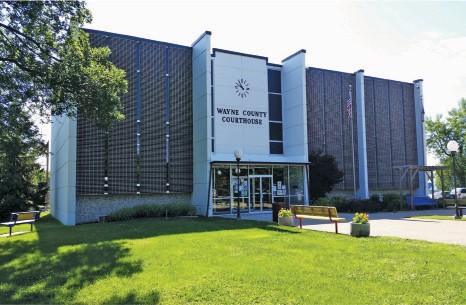 Wayne County, Iowa 2019 Wayne County Resource Directory online version: www.marionph.orgQuick Reference Phone GuideAffordable Healthcare – www.healthcare.gov	1-800-318-2596AIDS Hotline                                                             	1-800-273-AIDSAlcoholics Anonymous	1-515-282-8550Alzheimer’s Disease Helpline	1-800-272-3900American Association on Diabetes	1-800-232-3472American Cancer Society	1-800-227-2345American Council of the Blind	1-800-424-8666American Foundation for the Blind	1-800-232-5463American Heart Association	1-800-242-8721American Kidney Fund	1-800-638-8299A.R.C. (Association of Retarded Citizens of Iowa)	1-800-433-5255American Red Cross	1-800-733-2767Arthritis Foundation                                                                    	1-844-571-HELPBetter Business Bureau (BBB) – www.bbb.org                                                                      	1-703-276-0100Boys Town National Hotline	1-800-448-3000Child Find of America – 2nd Line	1-800-426-5678Child Find of America – Parents Help Line                                                                             	1-800-AWAYOUTChild/Adult Abuse/Neglect Reporting	1-800-362-2178Children’s Wish Foundation	1-800-323-9474COMPASS for Disabled People (Iowa)	1-800-779-2001Deaf Iowans Against Abuse Hotline                                       cell to cell text 515-661-4015 or 	1-319-531-7719Office of Deaf Services of Iowa – www.deafservices.iowa.gov	1-888-221-3724Dependent Adult and Child Abuse	1-800-362-2178Dependent Adult/Child Referral	1-800-362-2178Domestic Abuse Hotline	1-800-770-1650Dyslexia Association (International)	1-800-222-3123Easter Seal Society of Iowa, Inc.	1-515-289-1933Epilepsy Foundation	1-800-332-1000Eye Care – National Help Line	1-877-887-6327Family Violence (Ottumwa Crisis Center)	1-800-464-8340Farm – On (Iowa Concern Hotline)	1-800-447-1985Federal Insurance Consumer Help Line (Insurance Information Institute - www.iii.org)             	1-800-942-4242First Call for Help (United Way 211 Line)	1-515-246-6555Foundation Through Crisis	1-800-332-4224Gambling Hotline                                                 	1-800-BETSOFFG.E.D. or High School Equivalency Diploma (adult basic education)	1-800-316-6850Hawk – I (Free or Low-Cost Health Coverage for Kids)	1-800-257-8563Hay Hotline (Hay & Straw selling list for producers to buy from-call to add your product)          	1-800-383-5079Health Information Resource Center – www.health.gov/nhic                                                  	1-240-453-8280Healthy Families Hotline (ISU)	1-800-369-2229Health and Human Services Information (Iowa Dept. of Human Services)	1-800-972-2011Hearing & Speech Action (National Association for Hearing and Speech Action)	1-800-638-8255Hearing Help Line (Better Hearing Institute)                                                                         	1-800-EAR-WELLHelp Health Drug/Alcohol/Substance Abuse                                                                          	1-800-662-HELPHuntington’s Disease Society of America	1-800-345-4372Iowa Attorney General – Consumer Protection	1-888-777-4590Iowa Arson/Crime Hotline	1-800-532-1459Iowa Commission for the Blind	1-800-362-2587Iowa Commission on the Status of Women	1-800-558-4427Iowa Compass (disabilities resources)                      TTY 1-800-735-2942                              	1-800-779-2001Iowa Concern Hotline (ISU)	1-800-447-1985Iowa Child Abuse Reporting Hotline	1-800-362-2178Iowa Department of the Blind – www.blind.state.ia.us	1-800-362-2587Iowa Department on Aging – www.iowaaging.gov	1-800-532-3213Iowa Foundation of Medical Care (Telligen)	1-800-383-2856Iowa Legal Aid – www.iowalegalaid.org	1-800-532-1275Iowa Legal Aid (60 & older)	1-800-992-8161Iowa Ombudsman (Report concerns on government agencies)	1-515-281-3592Iowa One Call, 48hr notice required – www.iowaonecall.com                                  Call 811 or 	1-800-292-8989Iowa Sexual Assault Hotline	1-800-284-7821Iowa Society to Prevent Blindness                                                               515-244-4341 or 	1-800-329-8782 Iowa State Bar Association (Locate a Lawyer) – www.iowabar.org 	1-800-457-3729Iowa State Patrol Emergency	1-800-525-5555Iowa Victim Service Call Center         text ‘iowahelp’ to 20121 or www.survivorshelpline.org	1-800-770-1650Iowa Workforce Development	1-800-562-4692IRS (Assistance for Individuals)	1-800-829-1040ISU Continuing Education	1-800-262-0015ISU Extension	1-800-854-1658Juvenile Diabetes Foundation (International)	1-800-533-2873Legal Aid/Legal Services Corporation of Iowa	1-800-452-0007Living Bank Organ Donation	1-800-528-2971Lupus Foundation	1-800-558-0121Lymphedema Network (National)	1-800-541-3259Medical Alert/Connect America – www.MedAlert.net	1-800-215-4206Medicare                                                                                               1-800-633-4227 or 	1-800-MEDICAREMedicare/Social Security	1-800-772-1213Mental Health Information and Referral (Emergency Assessment)	1-800-562-4944Thursday’s Child – www.thursdayschild.org                                                                          	1-800-USA-KIDSMotor Vehicle Information Center (Iowa DOT)	1-800-532-1121Multiple Sclerosis Society                                                                                                    	1-800-FIGHT MSNational Alcohol Hotline	1-800-252-6465National Alliance for the Mentally Ill (NAMI)	1-800-950-6264National Center of Missing and Exploited Children                                                                 	1-800-THE LOSTNational Council on Aging		1-571-527-3900National Council on Alcoholism                                                              	1-800-NCA-CALLNational Down’s Syndrome Society	1-800-221-4602National Institute on Drug Abuse	1-800-729-6686National Kidney Foundation	1-800-522-9559National Reyes Syndrome Foundation	1-800-233-7393Ombudsman/Iowa Citizens Aid                            TTY: 515-281-3592          1-88-426-6283 or 	1-515-281-3592Parkinson’s Disease (National Parkinson’s Foundation)	1-800-457-6676Poison Control	1-800-222-1222Refugee Services	1-800-362-2780Scleroderma Foundation                                                                                                     	1-800-722-HOPESenior Health Insurance Program (SHIIP)	1-800-351-4664Sexual Assault Services (Crisis Intervention Services)	1-800-270-1620SIDS American Institute – www.SIDS.org	1-239-431-5425Substance Abuse Information & Mental Health Treatment Referral	1-800-662-4357State Civil Rights	1-800-457-4416STI (STD) Resource Center Hotline	1-800-227-8922Suicide Prevention Hotline                                                                                                  	1-800-273-TALKTeen Line (ISU extension)	1-800-443-8336Venereal Disease	1-800-227-8922Veteran’s Information (National) – www.va.gov	1-800-827-1000Vocational Rehab	1-800-532-1486WIC (State)	1-800-532-1579IndexAbuse & Prevention………………………………………………………………….........................	5Advocacy/Outreach/Referral………………………………………………………………………………..	6Assistance……………………………………………………………………………………………………………..	7-8Business & Economic Development……………………………………………………………………..	9Camps……………………………………………………………………………………………………………………	9Child Care……………………………………………………………………………………………………………..	9-10Churches……………………………………………………………………………………………………………….	10-11Community Groups……………………………………………………………………………………………….	11-12Counseling…………………………………………………………………………………………………………….	12-14Dental ServicesDisability Services…………………………………………………………………………………………………	14Disaster Assistance……………………………………………………………………………………………….	14Education………………………………………………………………………………………………………………	15-17Elected Officials…………………………………………………………………………………………………….	17-18Employment Services……………………………………………………………………………………………	18-19Group Homes………………………………………………………………………………………………………..	19Home Health Services………………………………………………………………………………………….	20Hospitals & Clinics…………………………………………………………………………………………………	21Hospice………………………………………………………………………………………………………………….	20Hotlines & Information………………………………………………………………………………………….	23Housing………………………………………………………………………………………………………………….	23-24Law Enforcement………………………………………………………………………………………………….	25Legal Services……………………………………………………………………………………………………….	25Libraries………………………………………………………………………………………………………………..	25-26Medical Suppliers………………………………………………………………………………………………….	26-27Nursing Homes, Assisted & Independent Living………………………………………………….	27Pharmacies……………………………………………………………………………………………………………	27Public Health…………………………………………………………………………………………………………	27-28Recreation…………………………………………………………………………………………………………….	28-30Senior Services…………………………………………………………………………………………………….	30-31Special Needs……………………………………………………………………………………………………….	31-32Support Groups…………………………………………………………………………………………………….	32Transportation………………………………………………………………………………………………………	32-33Utilities/Waste……………………………………………………………………………………………………… 	33-4Vision…………………………………………………………………………………………………………………….	33ABUSE & PREVENTIONChildren and Families of IowaFamily violence center open to anyone with ongoing safety concerns1111 University Ave	Fax: 515-288-9109Des Moines, IA  50314-2329 	Website: www.cfiowa.org	Phone: 515-288-1981Crisis Intervention ServicesProvide comprehensive sexual assault services, prevention programming, and emergency housing for victims of domestic abuse and sexual violence for the counties of Appanoose, Davis, Jasper, Jefferson, Keokuk, Lucas, Mahaska, Marion, Monroe, Poweshiek, Wapello, & Wayne. Also offering health and evidence based sexual abuse prevention education and support for children and adults. Children’s programs are taught in group settings in daycares, pre-schools, schools, and other children’s groups. Adult programs are also taught in group settings. Contact them to schedule classes or for more information.500 High Ave W	Website: www.stopdvsa.orgOskaloosa, IA 52577	E-mail: help@stopdvsa.org Phone: 641-673-0336 (Office)	Fax: 641-676-1997844-673-5499 (Emergency Housing Crisis line) 800-270-1620 (Sexual Assault Crisis Line)Prevent Child Abuse IowaFunds educational programs and advocacy to prevent child abuse2704 Fleur Dr.	Fax: 515-280-7835Des Moines, IA  50321	E-mail: pcaia@pcaiowa.orgPhone: 515-244-2200	Website: www.pcaiowa.org Toll Free: 800-237-1815In Wayne County: Wayne County Child & Family Abuse Council (WCCFAC)-Find us on Facebook or contact ISU Extension 641-872-1755Family Crisis CenterProvide 24 hour crisis line, one-on-one counseling, general support services, court advocacy, medical advocacy, and housing advocacy1014 N. Elm St.PO Box 446	Website: ottumwacrisiscenter.org	Ottumwa, IA 52501Phone: 641-683-1750	24hr Crisis Line: 800-464-8340Community Health Centers of Southern Iowa102-104 N. Franklin	Website: www.chcsi.org Corydon, IA 50060	Fax: 641-872-1751Phone: 641-872-1750Sieda Behavioral Health & Treatment Services203 North Franklin St.	Website: www.sieda.orgCorydon, IA 50060Phone: 641-872-2200Iowa Coalition Against Sexual Assault (CASA)Support and referral service for sexual assault survivors3030 Merle Hay Rd.Des Moines, IA  50310	Fax: 515-244-7417Phone: 515-244-7424	Website: www.iowacasa.orgPolk County Crisis and Advocacy ServicesAssistance for victims of sexual assault and other violent crimes2309 Euclid Ave	Fax: 515-286-2032Des Moines, IA  50310	Website: www.polkcountyiowa.govPhone: 515-286-3600 (24hr)Iowa ARCh (Iowa Affirmation & Resources Chat)Chatroom for survivors of sexual violence and their loved ones-open 9:00am-9:00pm CSTWebsite: www.iowaarch.orgADVOCACY/OUTREACH/REFERRALWayne County ISU Extension & OutreachProvides information regarding agriculture, business and continuing education220 E. Jefferson St. Suite 1	Website:  www.extension.iastate.edu/WayneCorydon, IA 50060 Phone: 641-872-1755Wayne County Outreach Center (SCICAP)Provides utility assistance and home weatherization for low income families220 East Jefferson St. Suite 2	Website: www.scicap.orgCorydon, IA 50060Phone: 641-872-1282Tobacco CessationStop smoking help and prevention information, education and referralDecatur County Public Health & Home Care (Manages this program for Wayne Co.)207 NE Idaho St.	Quitline Iowa: 1-800 QUIT NOWLeon, IA  50144	Website: quitlineiowa.orgPhone: 641-446-6518	Website: www.decaturcountyiowa.orgSouthern Iowa Resources for Families615 N. WashingtonCorydon, IA 50060Phone: 641-872-1411ASSISTANCE – ClothingHometown Thrift ShopUsed clothes, furniture, & home furnishings for low income families112 W. Jefferson St.Corydon, IA 50060Phone: 641-203-3546Redeemed: A Second Chance BoutiqueLow cost used clothes, furniture, & home furnishings100 S. FranklinCorydon, IA 50060Phone: 641-414-3041ASSISTANCE - FinancialDepartment of Human Services (Osceola)109 South Main Street	Website: http://dhs.iowa.govOsceola, IA 50213Child Protection Services (641) 342-6516 ext. 2232Income Maintenance (641) 342-6516 ext. 2244 Child Abuse Hotline: 800-362-2178 or 877-394-1439Wayne County General ReliefWayne County General Assistance100 N. LafayetteCorydon, IA 50060	Website: www.waynecountyiowa.com Phone: 641-872-1301Child Care Assistance ProgramOffers financial aid to qualifying families who need help paying for child careApplications can be downloaded from DHS website, or contact the DHS number below Phone: 866-448-4605 	Website: http://ccmis.dhs.state.ia.usLIHEAP-Wayne County Outreach CenterUtility Assistance220 E. Jefferson St. Suite 2 	Website: www.scicap.org	Corydon, IA 50060	Phone: 641-872-1282 SCICAPProvides utility assistance and home weatherization for low income families. Provides food assistance (food pantry) for low income families220 E. Jefferson St. Suite 2	Website: www.scicap.org Corydon, IA 50060Phone: 641-872-1282Social Security Administration906 E. Taylor Street	Website: www.ssa.gov Creston, IA 50801Phone: 1-866-613-2827	TTY: 641-782-8072Social Security Administration2429 Northgate St - Suite A	Website: www.ssa.gov Ottumwa, IA 52501Phone: 1-866-964-7394	TTY: 1-800-325-0778Free & Reduced School Lunches*See schoolsVolunteer Income Tax AssistanceFree tax filing of state and federal returns for individuals with income at or below $54,000.Phone: 641-872-1755Toll Free: 800-906-9887Website: https://irs.treasury.gov/freetaxprepASSISTANCE - Food & NutritionChild and Adult Care Food Program (CACFP)Provides nutrition guidance to child care providers and reimbursement for serving qualitymeals in registered child care settingsSouthern Iowa Economic Development Association (SIEDA)PO Box 658	Website: www.sieda.org 725 W. Second St.Ottumwa, IA 52501Phone: 641-682-8741 or 1-800-622-8340SHARE Iowa1102 South 7 St.P.O. Box 328	E-mail: shareiowa2@mahaska.orgOskaloosa, IA 52577	Website: www.shareiowa.org Phone: 1-800-344-1107Women, Infant & Children Nutrition Program (WIC)For children 0-5 years old and women who are pregnant, breastfeeding or just had a baby. This program provides nutritional information and checks to families to purchase baby formula, milk, eggs and other healthy foodsMarion County Public Health Department (manages this program for Wayne County) 2003 N. Lincoln	Fax: 641-842-3442PO Box 152	Website: www.marionph.orgKnoxville, IA 50138 	Phone: 1-800-532-1579(State WIC Office)	Phone: 641-828-2238 *Find us on Facebook-Marion County Public Health Department	BUSINESS & ECONOMIC DEVELOPMENTCorydon Chamber & Allerton of Commerce101 W. Jackson St.	Corydon, IA 50060Phone: 641-872-1338 Website: www.corydonallertonchamberofcommerce.org 	 CAMPSCamp AppanooseCamp Appanoose offers a variety of programs for youth ages 8-18, designed each year to develop hope and vision. Participants are challenged to pursue their interests, develop their unique gifts, and serve others.  Each program is educational and is integrated with Biblical teaching.13380 430th St.	Fax: 641-649-2481Plano, IA 52581	E-mail: cabar@campappanoose.orgPhone: 641-649-2491	Website: www.campappanoose.orgLake View Camp & Conference CenterOffers summer camps for children and adults of all ages, work trip opportunities throughout the year, anda quiet place to hold small retreats and gatheringsOffice: PO Box 836	Camp Address: 1797 Hwy T-17Pella, IA 50219		             Tracy, IA 50256 Email:lakeview@lakeviewconference.comWebsite: www.lakeviewconference.com Phone: 641-628-2160	Wesley Woods Camp and Retreat CenterOffers 125 different kinds of summer camps10896 Nixon St	Fax: 515-961-4162Indianola, IA  50125	E-mail: wesleywoods.camp@iaumc.orgPhone: 1-866-684-7753	Website: www.WesleyWoodsIowa.orgCHILD CARE - Finding CareChild Care Resource and ReferralProvides information and support on child care registration and program licensure. Offers regular training, resources and financial support to improve the quality of child care808 5th Ave	Website: www.iowaccrr.org Des Moines, IA 50309Phone: 515-802-8022 (Michelle Greenough) or 1-800-722-7619 Ext. 3590CHILD CARE - Child Care CentersMagical Beginnings Early Childhood Centers701 East Marion Street Corydon, IA 50060Phone: 641-872-1445CHILD CARE - Resources and Education for Child Care Providers Child Care Resource and ReferralProvides information and support on child care registration and program licensure. Offers regular training, resources and financial support to improve the quality of child care808 5th Ave	Website: www.iowaccrr.org Des Moines, IA 50309Phone: 641-820-1923 (Susan Gienger) or 1-800-722-7619 ext. 5733CHILD CARE - (Preschools)* See Education/PreschoolsCHURCHES & SPIRITUAL SERVICESWayne County Ministerial AllianceProvides funds for transients for food, gas, and lodging through the Sheriff’s office.Phone: 641-872-1569*Call Churches to confirm mailing address as it may not be the same as the physical addressAllertonUnited Presbyterian Church411 West Maple St.Allerton, IA 50008Phone: 641-873-4908ClioBaptist Church211 Central Ave.Clio, IA 50052Phone: 641-76-2483ConfidenceNew Providence Baptist3254 Hwy. J18Melrose, IA 52569Phone: 641-897-3701CorydonAssembly of God	Christ the Servant Lutheran103 East Steele Street	610 W. Jefferson St.Corydon, IA 50060	Corydon, IA 50060Phone: 641-872-2820	Phone: 641-774-4875Cambria Baptist Church		Corydon Bible Church1786 Summit Rd.	601 North Washington StreetCorydon, IA 50060	Corydon, IA 50060Phone: 641-897-3148 	Phone: 641-872-1581First Baptist Church	New Zion Methodist104 S. West St. 	2003 80th StreetCorydon, IA 50060	Corydon, IA 50060Phone: 641-872-1956	Phone: 641-872-1569First Christian Church 	St. Francis Parrish Catholic105 N. Lafayette	(Services held at United Methodist Church)	Corydon, IA 50060	213 W. Jackson St.Phone: 641-872-1652	Corydon, IA 50060	Phone: 641-774-4978 United Methodist Church213 W. Jackson St.	Corydon, IA 50060	Phone: 641-872-1569	HumestonChristian United Methodist Church	First Baptist506 S. Front St.	223 Broad StreetHumeston, IA 50123	Humeston, IA 50123Phone: 641-877-4641	Phone: 641-877-8101Website: www.unitedtrinityparish.comLinevilleAssembly of God	1208 Washington St.	Lineville, IA 50147	Phone: 641-876-5145	SeymourAssembly of God	First Baptist Church630 North 5th Street	218 W. Wall St.Seymour, IA 52583	Seymour, IA 52583Phone: 641-898-7775	Phone: 641-898-7542United Methodist Church 310 North 5th St. Seymour, IA 52583Phone: 641-898-2335COMMUNITY GROUPSCorydon Chamber of Commerce101 W. Jackson St.Corydon, IA 50060Phone: 641-872-1338Wayne County 4H220 E. Jefferson St.Corydon, IA 50060Phone: 641-872-1755Website: www.extension.iastate.edu/wayneVolunteer Center of Southern Iowa1 University Place	Website: www.graceland.edu/vcsiLamoni, IA 50140	 Phone: 641-784-5401AmeriCorps Youth Launch1 University Place	Website: www.graceland.edu/americorps Lamoni, IA 50140Phone: 641-784-5495Youth Launch Leaders1 University Place	Website: www.graceland.edu/YLL Lamoni, IA 50140Phone: 641-784-5401Girl Scouts of Greater Iowa10715 Hickman Road	Website: www.girlscoutsiowa.org Des Moines, IA 50322Phone:  515-278-2881 	Toll Free: 1-800-342-8389Boy Scouts6123 Scout Tr.	Website: www.midiowacouncilbsa.orgDes Moines, IA 50321Phone: 515-266-2135Corydon Farmer’s MarketEat Fresh-Buy LocalWayne County Courthouse Lawn	Market Managers: Phone: 641-414-6541 Alyssa Harders*Like us on Facebook: Corydon Farmer’s MarketCOUNSELING & CONSULTATION SERVICESRiver Hills Community Health Center1015 N. 18th St.	Website: www.riverhillshealth.orgCenterville, IA 52544Phone: 641-56-4400Legal Aid of Iowa 112 E. 3rd St. 	Website: www.iowalegalaid.orgOttumwa, IA 52501Consumer Credit of Des MoinesBankruptcy education, credit counseling, foreclosure mitigation, and first time home buyer counseling6129 SW 63rd St.	Website: www.consumercredit-dm.comDes Moines, IA 50321Phone: 515-287-6428	Toll Free: 800-955-5765Community Health Centers of Southern IowaBehavioral health intervention services, substance abuse, marriage counseling, individual counseling, group counseling, and medical management102-104 N. Franklin St.	Website: www.chcsi.org/Behavioral Corydon, IA 50060Phone: 641-872-1750Behavioral Health Hotline: 1-800-708-5129 Substance Abuse Hotline: 641-895-9409Des Moines Pastoral Counseling CenterOffers full-range of general and psychotherapy services, fees based upon client’s ability to pay8553 Urbandale Ave	Fax: 515-255-5697Urbandale, IA 50322	E-mail: info@dmpcc.orgPhone: 515-274-4006	Website: www.dmpcc.org*Takes most insuranceFirst Resources CorporationCounseling and mental health services for adults and children1907 17th Ave. E	Website: www.firstresources.us Oskaloosa, IA 52577Phone (Main Office): 641-622-2543 Phone (Oskaloosa): 641-673-1421Orchard Place Child Guidance CenterState-accredited mental health center for children and families808 Fifth Ave	Fax: 515-244-1922Des Moines, IA  50309	Website: www.orchardplace.org Phone: 515-244-2267House of MercyServices provided: transportation, childcare, Behavioral Health Intervention Services (BHIS), Outpatient mental health counseling, addiction counseling services, education and employment assistance, skill development training in communication, parenting, anger management, and nutrition. No longer a walk-in clinic1409 Clark St.	Fax: 515-643-6598Des Moines, IA  50314	Website: www.houseofmercydesmoines.orgPhone: 515-643-6500	Toll Free: 800-796-5730DENTAL SERVICESCommunity Health Centers of Southern Iowa302 NE 14th Street	Website: www.chcsi.org Leon, IA 50144Phone: 641-446-2383Prairie Trails Family Dental100 E. South St.Corydon, IA 50060641-872-2514I-Smile™Dental services for 0-21 or pregnant womenMarion County Public Health (Manages this program for Wayne County) 2003 North Lincoln 	Fax: 641-842-3442P.O. Box 152	Website: www.marionph.orgKnoxville, IA  50138	Phone: 641-828-2238	*Find us on Facebook-Marion County Public Health DepartmentDISABILITY SERVICESCROSS Mental Health Region (Formerly Wayne County CPC)County Rural Offices of Social Services works to improve health, hope, and successful outcomes for the adults in our region who have mental health disabilities and intellectual/developmental disabilities, including those with multi-occurring issues with other complex human service needs. CROSS serves Clarke, Decatur, Lucas, Marion, Monroe, Ringgold, and Wayne Counties.100 North Lafayette StreetCorydon, IA 50060	Website: www.crossmentalhealth.org Phone: 641-872-1301	Fax: 641-872-2843FREE 24 HOUR HELPLINE:1-844-430-8520 Feeling sad, scared, or unsafe?Southeast Iowa Case ManagementIt is the mission of Southeast Iowa Case Management, (SICM) to assist MH/ID/DD/BI individuals in achieving their greatest potential and to maximize their quality of life. SICM promotes consumer driven services based upon the person’s strengths and needs and will assist individuals in the process of increasing independence in settings that are least restrictive, age appropriate, and integrated into the community. Case Managers will inform individuals of their rights and responsibilities as citizens, investigate an array of funding options and encourage the use of natural supports in the individual’s community.207 West 2nd St., Suite 3  	Website: http://seiowacasemgmt.comP.O. Box 1626 	Email: sicm3@seiowacasemgmt.comOttumwa, IA 52531Phone: 641-684-6399Iowa CompassInformation for Iowans with disabilities and the people that work with them100 Hawkins Dr. Suite 295Iowa City, IA 52242	Website: www.iowacompass.orgPhone: 1-800-779-2001 	E-mail: iowa-compass@uiowa.eduDial 711 for RelayDISASTER ASSISTANCEAmerican Red Cross 408 E Main Street Ottumwa, IA, 52501Phone: 641-682-4571EDUCATION – Family-BasedChildren and Families of IowaOffers child care activities in center and home-based environmentsChild Development Center	Fax: 515-288-91091111 University Ave	E-mail: contactus@cfiowa.orgDes Moines, IA  50314	Website: www.cfiowa.org Phone: 515-288-1981Children in the Middle Classes - Family Development AssociatesProvide Children in the Middle and Mediation Education classes for parents who are separating or divorcingIndian Hills Community College Website: www.indianhills.eduPhone: 1-800-346-4413Great Prairie AEA (Albia)Consultation for families and students with disabilities103 South A StreetAlbia, IA  52531	Website: www.gpaea.orgPhone: 641-932-5003Growing Strong FamiliesEarly childhood parent education and family support program offering in-home parental education220 East Jefferson, Suite 1Corydon, IA 50060Phone: 641-203-7122FaDSS (Family Development and Self Sufficiency) ProgramAssists families in achieving financial independence220 E. Jefferson Corydon, IA 50060 Phone: 641-872-1282EDUCATION - College Graceland University1 University Place	Website: www.graceland.edu Lamoni, IA 50140Phone: 641-784-5000Indian Hills Community CollegeContinuing education through community college with several campuses in south-central Iowa623 Indian Hills Drive	Website: www.indianhills.edu Ottumwa, IA 52501Phone: 641-683-5111 	Toll Free: 1-800-726-2585Southwestern Community CollegeCreston	Osceola1501 West Townline St.	2520 College DriveCreston, IA 50801	Osceola, IA 50213Phone: 641-782-7081	Phone: 641-342-3531 Toll Free: 1-800-247-4023Website: www.swcciowa.eduEDUCATION - Elementary, Middle, & High School JR/SR High SchoolsWayne Community Schools 7-12102 North Dekalb Street	Website: www.wayne.k12.ia.us Corydon, IA 50060Phone: 641-872-2184Seymour School100 South Park Street	Website: www.seymourcsd.org Seymour, IA 52590Phone: 641-898-2291Mormon Trail School505 East Main Street	Website: www.mormontrailcsd.org Garden Grove, IA 50103Phone: 641-443-3425Elementary SchoolsMormon Trail Schools403 South Front Street	Website: www.mormontrailcsd.org Humeston, IAPhone: 641-877-2521Seymour School100 South Park StreetSeymour, IA 52590	Website: www.seymourcsd.org Phone: 641-898-2291Wayne Elementary607 South West Street	Website: www.wayne.k12.ia.us Corydon, IA 50060Phone: 641-872-1034Education – Special ServicesGreen Hills AEA1003 North Main Street	Website: www.ghaea.org Osceola, IA 50213Phone: 712-366-0503Great Prairie AEA2814 North Court Street	Website: www.gpaea.org Ottumwa, IA 52501Phone: 641-682-8591 or 1-800-622-0027Wayne County ISU Extension & Outreach220 E. Jefferson St.	Website: www.extension.iastate.edu/wayne Corydon, IA 50060Phone: 641-872-1755EDUCATION - PreschoolsLittle Saints Preschool(Mormon Trail)403 South Front StreetHumeston, IA 50123Phone: 641-877-2521Magical Beginnings 701 East Marion StreetCorydon, IA 50060Phone: 641-872-1445Seymour School100 South Park Street	Website: www.seymourcsd.org Seymour, IA 52590Phone: 641-898-2291Wayne County Headstart605 South West Street Corydon, IA 50060Phone: 641-872-2554 ELECTED OFFICIALSWayne County Board of Supervisors100 North Lafayette Street	Website: www.waynecountyiowa.com Corydon, IA 50060Phone: 641-872-2221U.S. Representative Dave Loebsack125 South Dubuque Street	National Office:Iowa City, IA 52240	1527 Longworth House OfficePhone: 319-351-0789	Washington, D.C.  20515Fax: 319-351-5789	Phone: 202-225-6576U.S. Senator Chuck Grassley721 Federal Building210 Walnut	National Office:Des Moines, IA  50309	135 Hart Senate BuildingPhone: 515-288-1145	Washington, D.C.  20515Fax: 515-288-5097	Phone: 202-224-3744U.S. Senator Joni Ernst733 Federal Building210 Walnut	National Office:Des Moines, IA  50309	111 Russell Senate Office BuildingPhone: 515-284-4574	Washington, D.C.  20510Fax: 515-284-4937	Phone: 202-224-3254EMPLOYMENT SERVICESState of Iowa Workforce Center430 Grand Ave.	Des Moines, IA 50309Phone: 515-281-9619 Website: www.iowaworkforcedevelopment.govIowa Works of Ottumwa15260 Truman StreetOttumwa, IA 52501Phone: 641-684-5401Website: www.iowaworkforcedevelopment.govProject IowaJob opportunities in: Advanced Manufacturing, Welding, and Financial Services.Must be 18 and over, a U.S. Citizen or legal resident, have a HS diploma or GED and strong work ethic1111 9th St. Suite 290	Website: www.projectiowa.orgDes Moines, IA 50314Phone: 515-280-1274Job CorpsPhone: 1-800-733-5627	Website: www.jobcorps.govIowa Vocational Rehabilitation Services15260 Truman St. Suite 4Ottumwa, IA 52501	Website: www.ivrs.iowa.gov Phone: 641-682-7569FAMILY SUPPORTOttumwa Child Support Recovery Unit127 E. Main Suite 100	Website: dhs.iowa.gov/child-supportOttumwa, IA 52501Phone: 641-682-8802Children & Families of Iowa	105 E. McLane St. Suite 400	Website: www.cfiowa.orgOsceola, IA 50213 	Phone: 641-342-3444Department of Human Services109 South Main Street 	Website: www.dhs.state.ia.usOsceola, IA 50213Phone: 641-342-3371	GROUP HOMESNew Venture Group HomeHomes for the mentally disabled 401 S. Washington St.Corydon, IA 50060Phone: 641-872-1524Healthy Connections Corporation Provider of home & community based waiver services 1711 Osceola Ave. # 104Chariton, IA 50049Phone: 641-774-2133Home Health ServicesWayne County Public Health Nursing Service100 E. South St. Corydon, IA 50060Phone: 641-872-1167Wayne County Home Care Aide Agency100 E. South St. Corydon, IA 50060Phone: 641-872-2012HospiceHCI of Central Iowa (Centerville)103 E Van Buren St.	Website: www.hcicareservices.orgCenterville, IA 52544Phone: 641-856-5502Care Initiatives Hospice (Albia)Offers end of life counseling and support for patients, patient families and those losing a loved one4 South Main StreetAlbia, IA  52531	Website: www.careinitiativeshospice.org/ Phone: 1-800-577-8222Circle of Life Hospice (Chariton)P.O. Box 569220 Northwestern Ave	Website: www.colhospice.orgChariton, IA 50049Phone: 641-774-3490	Toll Free: 1-877-574-3490Hospitals & ClinicsWayne County Hospital	 417 S. East St. 	Website: www.waynecountyhospital.org Corydon, IA 50060Phone: 641-872-2260Child Health Specialty Clinic123 E. Third St. Suite 2	Website: www.chcsiowa.org Ottumwa, IA 52501	Fax: 641-682-8857Phone: 641-682-8145Community Health Centers of Southern Iowa302 NE 14th Street	Website: www.chcsi.orgLeon, IA 50144	Fax: 641-446-2382Phone: 641-446-2383	Toll Free: 855-466-0822South Central Iowa Medical Clinic417 S. East Street 	Website: www.waynecountyhospital.orgCorydon, IA 50060Phone: 641-872-2063Humeston Family Medical Center (Wayne County Hospital)109 Broad Street P.O. Box 52	Website: www.waynecountyhospital.org Humeston, IA 50123	Fax: 641-877-6123Phone: 641-877-6108Lineville Medical Clinic (Wayne County Hospital)101 Main Street 	Website: www.waynecountyhospital.orgLineville, IA 5014	Fax: 641-876-2458	  Phone: 641-876-2070 Seymour Medical Clinic (Wayne County Hospital)515 West Wall Street 	Website: www.waynecountyhospital.orgSeymour, IA 52590	Fax: 641-898-2820	 Phone: 641-898-2898HEALTH CARE SERVICES & MEDICAL ASSISTANCEGood Samaritan Free ClinicFirst United Methodist Activity Center308 E Robinson PO Box 344	Knoxville, IA  50138	Phone: 641-842-3712	Care for Yourself – Breast and Cervical Cancer Early Detection Program (BCCEDP) for Appanoose, Davis, Wapello, & Wayne CountiesProvides free mammograms, pap tests, breast and cervical diagnostic testing, and one yearly office visit to women ages 40 to 64 who are uninsured or under-insuredAppanoose County Public Health (manages this program for these counties)209 E. Jackson StreetCenterville, IA 52544Phone: 641-437-4332Affordable Care Act Health Insurance Marketplace Dept. of Health and Human Services	Website: www.healthcare.gov465 Industrial Blvd. Iowa	 Website: www.healthinsurance.org/iowa/London, KY 40750-0001	State of IowaPhone: 1-800-318-2596	Phone: 1-800-987-6810Senior Health Insurance Information Program (SHIIP)Wayne County Hospital	Website: www.therightcalliowa.gov 417 South East StreetCorydon, IA 50060Phone: 641-872-2660hawk-i (Healthy & Well Kids in Iowa) & hawk-i Dental OnlyTo qualify, a child must live in Iowa and: Be under 19 years old; Have no other health insurance; Be a citizen of the United States or a qualified alien; Be in a family that meets the hawk-i income limits; Cannot be the dependent of a State of Iowa employee; Children who qualify for Medicaid cannot get hawk-iMarion County Public Health	Fax: 641-842-34422003 North Lincoln	Website: www.marionph.orgPO Box 152	Knoxville, IA 50138Phone: 641-828-2238 *Find us on Facebook-Marion County Public Health DepartmentHealth Insurance Plan of Iowa (HIPIOWA)Provides Health Insurance coverage to Iowa residents who have been denied coverage PO Box 1090	Website: www.hipiowa.com 2015 16th StGreat Bend, KS 67530 Phone: 1-877-793-6880Infant Care - Text4BabyNew and expectant moms receive 3 text messages each week that provide education on topics such as birth defects prevention, immunizations, nutrition and mental healthEmail: info@text4baby.org	Website: www.text4baby.orgRiver Hills Community Health Center: Women’s Health and Family Planning Clinic1015 N. 18th St.	Website: www.riverhillshealth.orgCenterville, IA 52544Phone: 641-455-5431ChiropracticHeffron Chiropractic Clinic410 East Jefferson Street Corydon, IA 50060 Phone: 641-872-2435HOTLINES & INFORMATION2-1-1 Resources and Referral Hotline 2-1-1 is an easy to remember three digit phone number that provides information for basic health, human services, or community resources that is free, confidential, and available 24/7. Simply dial 2-1-1 on your phone.Phone: 2-1-1Website: www.211iowa.orgAIDS Information HotlineThe AIDS hotline answers questions and provides information about resources related to HIV/AIDS treatment.Phone: 800-448-0440Website: www.aids.govAl-Anon HotlineAl-Anon helps family and friends of alcoholics cope with the effects of living with a problem drinker. Alateen is the recovery program for young people. Phone: 1-888-4AL-ANON (1-888-425-2666)Website: www.al-anon.alateen.orgBusiness Office: 757-563-1600Fax: 757-563-1655Americans with Disabilities (ADA) HotlineADA specialists provide information regarding the Americans with Disabilities Act, answer specific questions, offer free ADA materials, and assist with filing complaints. Phone: 800-514-0301 	Website: www.ada.govGay and Lesbian National HotlineOffers confidential telephone and email peer-counseling to callers of all ages regarding coming-out issues, relationship concerns, HIV/AIDS, and safer-sex information.Phone: 888-THE-GLNH (888-843-4564)Website: www.glbthotline.orgCentral Iowa Crisis LineCentral Iowa Community Services has contracted to provide a Crisis Phone Line for residents living in a 10-county area, including Jasper County. People can call for a variety of reasons including: a major loss, such as the death of a loved one, a divorce or a serious illness, or it could be a series of smaller problems that have compounded and become overwhelming. A crisis is any stress or pressure that has become too great for a person to cope with alone. Trained, compassionate telephone counselors are available 24 hours a day, 365. All contacts are confidential.Toll-Free Crisis Line: 844-258-8858Online Chat Counseling: www.Foundation2CrisisChat.org	* Available Monday-Friday, 9am to 3pmText Support: 800-332-4224	* Available Monday-Friday, 9am to 3pmIowa Brain Injury Information CenterBrain Injury Alliance of Iowa	Website: https://biaia.org1556 S. First Ave. Suite AIowa City, IA 52240Phone: 855-444-6443Iowa Compass HotlineProvides information and referrals about disability related services and programs. Phone: 800-779-2001Website: www.iowacompass.org Iowa Gambling Treatment ProgramOffers the following services to individuals with a gambling addiction: assessment and evaluation, individual or group counseling, transitional housing, distance treatment, financial counseling, financial aid, confidentiality, and emergency assistance. Phone: 800-BETS-OFFWebsite: www.1800betsoff.org Iowa Healthy Family HotlineProvides health information and referrals for pregnancy, immunizations, and other family related issues. Phone: 800-369-2229Iowa Poison Control CenterPhone: 712-279-3710	Website: www.iowapoison.orgEmergency: 800-222-1222Lawyer Referral Services HotlineCall this number to be referred to a local lawyer.Phone: 800-532-1108 	Website: www.iowafindalawyer.comLife Long LinksAging and disability resources to maintain independence. Phone: 866-468-7887	Website: www.lifelonglinks.orgLegal Hotline for Older Iowans (60+)Phone: 800-992-8161Medline PlusProduced by the National Library of Medicine and offers information about diseases, conditions, and wellness issues.Website: www.medlineplus.gov National Alliance on Mental Illness HelplineOffers general information about mental illness, referrals to local affiliates and support groups, and volunteer support.Phone: 800-950-6264Website:  www.nami.org National Council on Alcoholism and Drug Dependence Hope LineOffers referrals to local affiliate offices, as well as provides information about alcoholism and drug dependence. Phone: 800-622-2255Website: www.ncadd.orgMental Health AmericaInformation and literature regarding mental illness is provided to professionals and the general public. Phone: 800-969-6642Website: www.mentalhealthamerica.net National Life CenterProvides compassionate guidance and counseling to any woman or girl facing pregnancy. Services offered include assistance finding medical, legal, or psychological help shelter, education, and adoption guidance as desired. Phone: 800-848-5683Website: www.nationallifecenter.comNational Runaway Switchboard24-hour crisis line serving teenagers thinking of running away or who have run away and want to return home. Also provides information to adults about how to help someone who may be at risk of running, and to teachers to pass along to students about youth homelessness and life on the streets. Phone: 800-RUNAWAY or 800-786-2929Website: www.1800runaway.org National Suicide Prevention LifelineAvailable to anyone in suicidal crisis or emotional distress providing crisis counseling or mental health referrals. Phone: 800-273-TALK or 800-273-8255Website: www.suicidepreventionlifeline.org Rape, Abuse & Incest National Hotline (RAINN)RAINN anonymously and automatically connects sexual assault victims with the nearest rape crisis center and a counselor who is able respond to the call.Phone: 800-656-HOPE or 800-656-4673	 Website: www.rainn.org Substance Abuse and Mental Health Service Administration (SAMHSA’s) National HelplineTreatment referral and information service for individuals and families facing mental and/or substance use disorders.Phone: 800-662-4357Website: www.samhsa.govVeterans Affairs (VA)Phone: 844-698-2311Crisis Line: 800-273-8255	Website: www.centraliowa.va.govQuitline IowaQuitline Iowa is a free program that provides helpful tools, information and support throughout your quit process.Phone: 800-784-8669	Website: www.quitlineiowa.orgQ Link WirelessProvides a free smartphone with free monthly calling, unlimited texting, and free data through a special government benefit program called “Lifeline” which is available to eligible low-income consumers.Phone: 855-Q-Link43	Website: qlinkwireless.comHOUSING SERVICESMidwest Sustainable HomesPhone: 641-446-4663Area XV Multi-County Housing AgencyServes the counties of Appanoose, Davis, Jefferson, Keokuk, Lucas, Mahaska, Monroe, Van Buren, Wapello, Washington, & Wayne417 North College StreetPO Box 417Agency, IA 52530Phone: 641-937-5222Website: www.areaxvhousing.orgChariton Valley Regional Housing Trust Fund307 N. 13th St.Centerville, IA 52544	Website: www.charitonvalleyhousing.org Phone: 641-856-2744Wayne County General Assistance100 N. Lafayette St. Corydon, IA 50060Phone: 641-872-1301Wayne County Outreach Center- SCICAP220 E. JeffersonCorydon, IA 50060    Phone: 641-872-1282LAW ENFORCEMENT & CRIME PREVENTIONWayne County Sheriff’s Office101 W. JacksonCorydon, IA 50060Phone: 641-872-1566Corydon Police Department	Website: www.cityofcorydoniowa.com/ 101 W. Jackson		departments/policeCorydon, IA 50060Phone: 641-872-1566Seymour Police Department109 N. 5th St.Seymour, IA  52590Phone: 641-898-2966Iowa State Patrol Office1619 Truro Pavement	Website: www.dps.state.ia.usOsceola, IA 50213Phone: 641-342-2108LEGAL SERVICESDrake University Legal Services (Outreach)2400 University AveDes Moines, IA 50311Phone: 515-271-3851Iowa Concern HotlineFinancial questions, legal issues, family transitionsPhone: 1-800-447-1985 Wayne County Attorney107 W. Jackson St.Corydon, IA 50060Phone: 641-872-2054Lawyer Referral ServiceIowa Find-A-Lawyer 	Website: www.iowafindalawyer.com625 E. Court Ave.Des Moines, IA 50309	Email: ISBA@iowabar.orgIowa Legal Aid Southeast Iowa Regional Office112 E Third St 	Website: www.iowalegalaid.orgOttumwa, IA 5250	Phone: 1-800-532-1275Juvenile Court Services100 S. Filmore St.Osceola, IA 50213Phone: 641-642-9812LIBRARIESAllerton City Library Centennial Building103 S. Central Ave.Allerton, IA 50008Phone: 641-873-4575Humeston Public LibraryBroad StreetPO Box 97Humeston, IA 50123Phone: 641-877-4811LeCompte Memorial Library108 South Franklin Street Corydon, IA 50060Phone: 641-872-1621Seymour Library123 North 5th Street Seymour, IA 52590Phone: 641-898-2966MEDICAL SUPPLIERSHammer Medical Supply113 High Avenue East	Website: www.hammermedical.com Oskaloosa, IA 52577Phone: 641-672-2501	Toll Free: 1-800-395-5537Hammer Medical Supply914 Court Avenue	Website: www.hammermedical.com Chariton, IA 50049Phone: 641-774-5600	Toll Free: 1-800-260-1186Hammer Medical Supply613 Pennsylvania Avenue	Website: www.hammermedical.com Ottumwa, IA 52501Phone: 641-684-6800	Toll Free: 1-866-552-6800Hoveround2151 Whitfield Industrial Way	Website: www.hoveround.com Sarasota, FL 34232Phone: 1-800-542-7236Walgreens (Home Medical Supplies)200 Wilmot Road	Deerfield, IL 60015Phone: 1-877-925-4733Phone: 1-800-WALGREENS Website: www.walgreens.com/store/c/ home-medical-supplies-and-equipment Life AlertPhone: 1-800-360-0329	Website: www.lifealert.comLiberator Medical SupplyPhone: 1-888-244-0789Website: www.liberatormedical.com Cedar Valley Mobility8832 Swanson Blvd Suite L 	Website: www.mobilitystore.comClive, IA 50325	Toll Free: 1-877-529-8734Phone: 515-440-6641Nucara Pharmacy107 W Main St.	Website: www.nucara.comOttumwa, IA 52501Phone: 641-684-5453NURSING HOMES, ASSISTED & INDEPENDENT LIVINGCorydon Nursing & Rehab Center745 East South Street Corydon, IA 50060Phone: 641-872-1590Elgin Independent Living620 East Monroe StreetCorydon, IA 50060Phone: 641-872-3993Murphy Place Assisted Living 620 East Monroe Street Corydon, IA 50060Phone: 641-872-3993PHARMACYHy-Vee Pharmacy 105 E. Jackson St. Corydon, IA 50060Phone: 641-872-2512PUBLIC HEALTH PROGRAMSWayne County Public Health 100 E. South St. Corydon, IA 50060Phone: 641-872-1167I-Smile™Dental services for 0-21 or pregnant womenMarion County Public Health (Manages this program for Wayne County) 2003 North Lincoln 	Fax: 641-842-3442P.O. Box 152	Website: www.marionph.orgKnoxville, IA  50138	Phone: 641-828-2238	Women, Infant & Children Nutrition Program (WIC)For children 0-5 years old and women who are pregnant, breastfeeding or just had a baby. This program provides checks to families to purchase baby formula, milk, eggs and other healthy foodsMarion County Public Health Department (manages this program for Wayne County) 2003 N. Lincoln	Fax: 641-842-3442PO Box 152	Website: www.marionph.orgKnoxville, IA 50138Phone: 641-828-2238	1-800-532-1579 (State WIC Office)Find us on Facebook–Marion County Public Health Department Maternal & Child HealthFor children 0-21 years old and women who are pregnant, or just had a baby. This program assists in finding healthcare coverage and healthcare providers or dentists, provides education to promote a health pregnancy, evaluates emotional stress and family adjustment to pregnancy and parenting, arranges transportation to medical and dental appointments, provides nutritional education, and a home visit after you deliver your baby.Marion County Public Health Department (Manages this program for Wayne County) 2003 N. Lincoln	Fax: 641-842-3442P.O. Box 152		Website: www.marionph.org Knoxville, IA 50138	Phone: 641-828-2238		Find us on Facebook- Marion County Public Health Department1st Five Program(For Appanoose, Clarke, Decatur, Jasper, Lucas, Marion, Monroe, Poweshiek, Ringgold & Wayne Counties)1st Five is a public-private partnership bridging primary care and public health services in Iowa. The 1st Five model supports health providers in the earlier detection of social-emotional and developmental delays and family risk-related factors in children birth to 5 and coordinates referrals, interventions and follow-up.Marion County Public Health Department (Manages this program for Wayne County) 2003 N. Lincoln	Fax: 641-842-3442P.O. Box 152		Website: www.marionph.orgKnoxville, IA 50138		Phone: 641-828-2238Find us on Facebook–Marion County Public Health DepartmentRECREATIONOutdoorBob White State Park2303 Bob White RoadAllerton, IA 50008	Website: www.mycountyparks.com/county/wayne Phone: 641-724-3062Corydon Lake Park2178 Corydon Lake Park Road	Website: www.mycountyparks.com/county/wayne Corydon, IAPhone: 641-627-5935Lakeside Park1276 Vale Road	Website: www.mycountyparks.com/county/wayne Humeston, IA 50123Medicine Creek Wildlife AreaAurora Road and 100th Street	Website: www.mycountyparks.com/county/wayneLineville, IA 50147Humeston Lakeside Golf CourseHWY 65Humeston, IA 50123Phone: 641-877-3231Moore/Gosh Park1228 Birch Road	Website: www.mycountyparks.com/county/wayne Lineville, IA 50147Mormon Trail Pool220 Broad StreetHumeston, IA 50123Phone: 641-877-6111Prairie Trails Family Aquatic Center100 McKinley Street	Website: www.cityofcorydon.com/departments/aquatic-center Corydon, IA 50060Phone: 641-872-2322Seymour Lake Park2575 HWY S60	Website: www.mycountyparks.com/county/wayne Seymour, IA 52590Phone: 641-877-6111IndoorHumeston Union Depot Museum422 N. Eaton Avenue Humeston, IA 50123Phone: 641-877-6841(City Clerk)Prairie Trails Museum515 East Jefferson	Website: www.prairetrailsmuseum.org Corydon, IA 50060Phone: 641-872-2211Wayne County Theatre110 N. FranklinCorydon, IA 50060Phone: 641-872-2750SENIOR SERVICESMilestones Area Agency on Aging623 Pennsylvania Ave.	Website: www.milestonesaaa.org Ottumwa, IA 52501Phone: 641-682-2270 	Toll Free: 1-855-410-6222Corydon Senior Center (Meal Site)511 E. Marion St. Corydon, IA 50060Phone: 641-872-1418Lineville Senior Center (Meal Site)213 Main StreetLineville, IA 50147Phone: 641-876-5365Seymour Community Center (Meal Site)135 North 5th Street Seymour, IA 52590Phone: 641-898-7602 Social Security Administration2429 Northgate St. Suite A	Website: www.ssa.govOttumwa, IA 52501Phone: 1-866-964-7394Social Security Administration906 E Taylor Street	Website: www.ssa.gov Creston, IA 50801Phone: 1-866-613-2827Mom’s Meals3210 SE Corporate Woods Dr.	Website: www.momsmeals.com Ankeny, Iowa 50021Phone: 1-877-508-6667Sister’s Homestyle Entrees605 Sumner Avenue	Website: www.sistersentrees.com Humboldt, IA 50548Phone: 515-332-1928Senior Health Insurance Information Program (SHIIP)Wayne County Hospital	Website: www.therightcalliowa.gov 417 South East StreetCorydon, IA 50060Phone: 641-872-2660Connect America/Medical AlertJerri McCracken228 Third Street- Box 220	www.medalert.netParkersburg, IA 50665Cell: 319-231-0932Assurance Wireless-Lifeline Cell Phone Provider	(Virgin Mobile)Enrollment is available to individuals who qualify based on federal or state-specific eligibility criteria. You may qualify if you are on certain public assistance programs, like Medicaid or Supplemental Nutrition As sistance Program (SNAP). You can also qualify based on your household income. You must provide proof of program participation or proof of income.P.O. Box 686Parsippany, NJ 07054Phone: 1-888-898-4888 Philips LifelinePhone: 1-855-600-6127SPECIAL NEEDSChild Health Specialty Clinic123 E. Third St. Suite 2	Website: www.chsiowa.org Ottumwa, IA 52501Phone: 641-682-8145Iowa Protection and Advocacy Services400 E. Court Ave. Suite 300	Website: www.disabilityrightsiowa.org Des Moines, IA 50309Phone: 515-278-2502 	Toll Free: 1-800-779-2502Southern Iowa Resources for Families213 W. Jefferson St.PO Box 41Corydon, IA 50060Phone: 641-872-1411Vocational Rehabilitation15260 Truman Street, Suite 4Ottumwa, IA 52501Phone: 641-682-7569Wayne County ARCPO Box 37Promise City, IA 52583Phone: 641-874-5987SUPPORT GROUPSDivorce CareFirst Federated Church	Fax: 515-255-00524801 Franklin Ave	Website: www.firstfederated.org Des Moines, IA  50310Phone: 515-255-2122Iowa Veterans’ Home1301 Summit St	Fax: 641-753-4278Marshalltown, IA  50158	Website: www.ivh.iowa.gov Phone: 641-752-1501NAMI South Central Iowa410 N. Main St.Centerville, IA 52544Phone: 641-856-3213Wayne County Office of Veteran Affairs100 North Lafayette Street Corydon, IA 50060Phone: 641-872-3943TRANSPORTATION SERVICESAmtrak210 W. Main St.	Website: www.amtrak.comOttumwa, IA 52501Phone: 641-682-3876Jefferson Bus LinesPilot Travel Center2010 W. Clay St.	 Website: www.jeffersonlines.comOsceola, IA 50213Phone: 1-800-451-533310-15 Regional Transit Agency10-15 Transit is a state and federally funded PUBLIC transportation system. Service is available to ANYONE needing transportation in Region 15 & Region 17 - Appanoose, Davis, Jefferson, Keokuk, Lucas, Mahaska, Monroe, Van Buren, Wapello and Wayne Counties. All services are open to the general public. Riders may use the bus for nearly any purpose: grocery shopping, medical and dental visits, congregate meals, going to work or school or personal business612 S. Madison	Website: www.1015transit.comOttumwa, IA 52501Phone: 641-683-2024MCO TRANSPORTATION SERVICES INFORMATIONAMERIGROUP MEMBER SERVICES: 1-800-600-4441 WEBSITE: HTTP://WWW.MYAMERIGROUP.COM/IAAMERIGROUP TRANSPORTATION REQUEST: CALL LOGISTICARE AT 1-844-544-1389UNITEDHEALTHCARE COMMUNITY PLAN MEMBERS SERVICES: 1-800-464-9484 WEBSITE: HTTP://WWW.UHCCOMMUNITYPLAN.COMUNITEDHEALTHCARE COMMUNITY PLAN TRANSPORTATION REQUESTS: CALL MTM AT 1-855-201-8342VISIONClarke Eye Care Center212 N. Franklin St. Corydon, IA 50060Phone: 641-872-1842UTILITIESAlliant Energy1-800-255-4268	Website: www.alliantenergy.comMidamerican Energy1-888-427-5632 Customer Service1-800-799-4443 Power Outages & Down Wires1-800-595-5325 Gas Leaks 	Website: www.midamericanenergy.com*To report a streetlight out www.midamericanenergy.com/streetlight_outageRathbun Regional Water Association16166 HWY J29Centerville, IA 52544 	Website: www.rrwa.net Phone: 641-647-2416	Toll Free: 1-800-233-8849Clarke County Electric1003 N. MainOsceola, IA 50123Phone: 641-342-2173	Toll Free: 1-800-362-2152Corydon Municipal Utilities100 West JacksonCorydon, IA 50060Phone: 641-872-1826WASTE MANAGEMENTWaste Management710 East MonroeCreston, IA 50801	Website: www.wm.com Phone: 641-782-6707 	Toll Free: 1-800-622-8224Wayne County Resource Directory2018Thank you to the following organizations for making this year’s directory possible:1st Five Program through Marion County Public Health Department∙For funding and coordinating this projectWayne County Resource Directory online version: www.marionph.org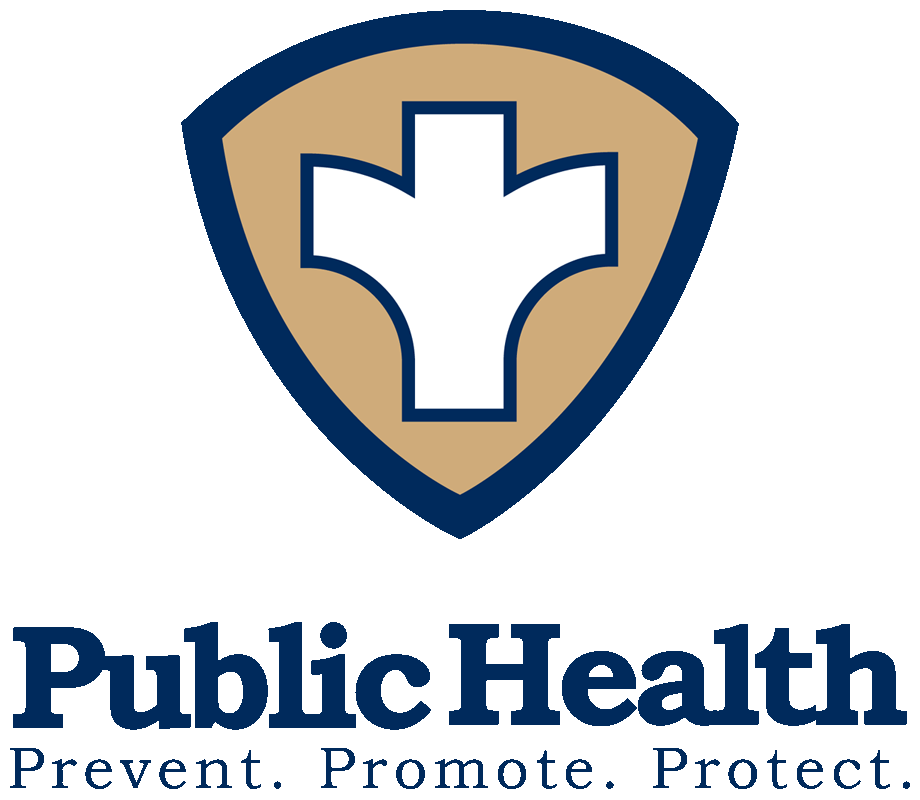 If your organization or agency provides help to area families and would like to be listed in future editions or for any additions, corrections, or deletions to the current listing, please contact Marion County Public Health Department at 641-828-2238.WAYNE COUNTY OFFICESCounty Office                                               Location                                PhoneWAYNE COUNTY OFFICESCounty Office                                               Location                                PhoneWAYNE COUNTY OFFICESCounty Office                                               Location                                PhoneAssessor’s Office100 N. Lafayette St.Corydon, IA 50060641-872-2663Auditor’s Office100 N. Lafayette St.Corydon, IA 50060641-872-2242Board of Supervisors100 N. Lafayette St.Corydon, IA 50060641-872-2221Clerk of Court100 N. LafayetteCorydon, IA 50060641-872-2264Conservation Office2301 Bob White Rd.Allerton, IA 50008641-873-4670County Attorney107 W. Jackson St.Corydon, IA 50060641-872-2054Emergency Management100 N. LafayetteCorydon, IA 50060641-872-2024Engineer’ s Office100 N. Lafayette St.Corydon, IA 50060641-872-2025Environmental Health/Sanitarian100 E. South St.Corydon, IA 50060641-872-1903FaDSS(Family Development and Self Sufficiency)220 East Jefferson StreetCorydon, IA 50060641-872-1282Fair Association800 2nd AvenueCorydon, IA 50060641-873-4737General Relief Assistance100 N. LafayetteCorydon, IA 50060641-872-1301I-Smile (Marion County PublicHealth Department)2003 North LincolnKnoxville, IA 50138641-828-2238Juvenile Court Services100 S. Filmore St.Osceola, IA 50213641-342-9812Maternal Health Program (Marion County Public Health Department)2003 North LincolnKnoxville, IA 50138641-828-2238Mental Health–General ReliefOffice (CPC)100 N. Lafayette St.Corydon, IA 50060641-872-1301Growing Families Strong220 E. Jefferson St.Corydon, IA 50060641-203-7122Recorder100 N. LafayetteCorydon, IA 50060641-872-1676Sheriff’s Office207 N. Lafayette St.Corydon, IA 50060641-872-1566Treasurer (Driver’s License)100 N. Lafayette St.Corydon, IA 50060641-872-2515Veterans Affairs100 N. LafayetteCorydon, IA 50060641-872-3943Wayne County Public Health100 E. South St.Corydon, IA 50060641-872-1167WIC Program (Marion County Public Health Department)2003 North Lincoln Knoxville, IA 50138641-828-2238